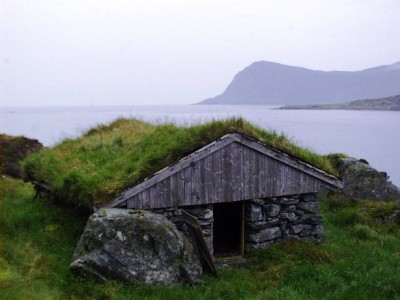 Vårfjøsen på skorpa.Øya Skorpa i Herøy spela under 2 verdskrigen ei viktig rolle.  Som truleg den einaste basa som var åpa under heile krigen, vart øya og denne vårfjøsen sentral i forhold til å skjule rømlingar som måtte over til England eller Shetland.MTB ar og fiskebåtar før det (Shetlandsgjengen) var mange turar til Skorpa og henta agentar eller sette i land folk og utstyr.Desse stadane spela ei svært viktig rolle i eit okkupert Norge.Herøy Rotary restarerte fjøsen på 1990 talet og held overoppsynet med den. Ansvarleg for restaureringsarbeidet var Roald Sporstøl.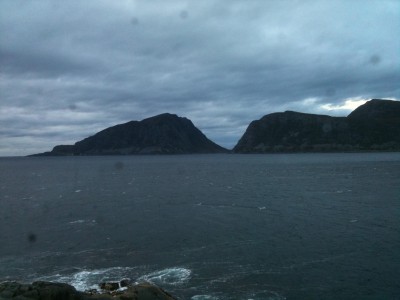  Skorpesundet; Skorpa til venstre og Nerlandsøya til høgre.   Vårfjøsen finns inne i sundet på Skorpesida.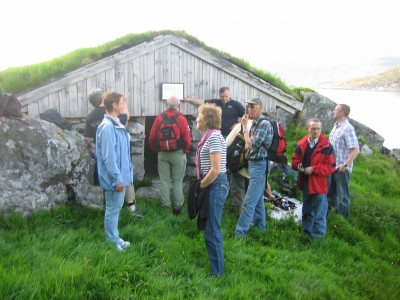 Skorpetur 2008.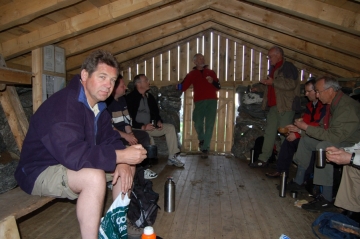 Inne i våfjøsen